ΠΡΟΣΩΠΙΚΑ ΣΤΟΙΧΕΙΑ
ΠΡΟΠΤΥΧΙΑΚΕΣ ΣΠΟΥΔΕΣ
(Αν το πτυχίο είναι από ίδρυμα αλλοδαπής πρέπει να συνυποβληθεί πιστοποιητικό ισοτιμίας και αντιστοιχίας από το ΔΟΑΤΑΠ.)ΜΕΤΑΠΤΥΧΙΑΚΕΣ ΣΠΟΥΔΕΣ
(Αν το πτυχίο είναι από ίδρυμα αλλοδαπής πρέπει να συνυποβληθεί πιστοποιητικό ισοτιμίας και αντιστοιχίας από το ΔΟΑΤΑΠ.)ΕΡΕΥΝΗΤΙΚΗ/ΕΠΑΓΓΕΛΜΑΤΙΚΗ ΔΡΑΣΤΗΡΙΟΤΗΤΑΞΕΝΕΣ ΓΛΩΣΣΕΣΣΥΣΤΑΤΙΚΕΣ ΕΠΙΣΤΟΛΕΣΠΡΟΣΘΕΤΕΣ ΠΛΗΡΟΦΟΡΙΕΣΑ.	Έχετε υποβάλει αίτηση για μεταπτυχιακές σπουδές σε άλλα Τμήματα Α.Ε.Ι.;  Aν ναι, παρακαλούμε να τα αναφέρετε.B.	Επισυνάψτε ό,τι άλλο θεωρείτε χρήσιμο για την επιλογή σας (π.χ υποτροφίες, διακρίσεις κ.α.).Ημερομηνία							Υπογραφή		  /     	/ΔΙΚΑΙΟΛΟΓΗΤΙΚΑΦωτογραφία τύπου ταυτότητας (αρχείο jpg)Αιτιολόγηση ενδιαφέροντος για το πρόγραμμα έως 300 λέξεις (αρχείο pdf)Βιογραφικό σημείωμα (αρχείο pdf)Επικυρωμένο Αντίγραφο πτυχίου ή βεβαίωση περάτωσης σπουδών (αρχείο pdf)Αναλυτική(ές) Βαθμολογία(ες) (αρχείο pdf)Φωτοτυπία δύο όψεων της αστυνομικής ταυτότητας (αρχείο pdf)Δύο συστατικές επιστολές (στέλνονται με e-mail στη διεύθυνση alma@di.uoa.gr από τους συστήνοντες)Πιστοποιητικό γλωσσομάθειας αγγλικής γλώσσας, επιπέδου Β2 (αρχείο pdf)Δημοσιεύσεις σε περιοδικά με κριτές, εάν υπάρχουν (αρχεία pdf)Αποδεικτικά επαγγελματικής ή ερευνητικής δραστηριότητας, εάν υπάρχουν (αρχεία pdf)Οι φοιτητές από ιδρύματα της αλλοδαπής πρέπει να υποβάλλουν πιστοποιητικό αντιστοιχίας και ισοτιμίας από τον ΔΟΑΤΑΠ, σύμφωνα με το άρ.34, παρ. 7 του Ν. 4485/17 (αρχείο pdf).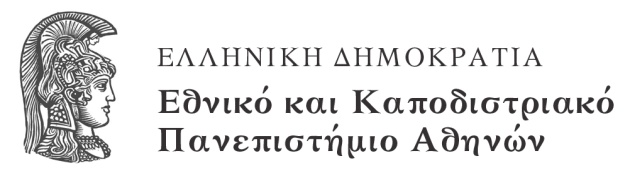 ΤΜΗΜΑ ΜΑΘΗΜΑΤΙΚΩΝ ΕΚΠΑΤΜΗΜΑ ΠΛΗΡΟΦΟΡΙΚΗΣ ΚΑΙ ΤΗΛΕΠΙΚΟΙΝΩΝΙΩΝ ΕΚΠΑΣΧΟΛΗ ΕΦΑΡΜΟΣΜΕΝΩΝ ΜΑΘΗΜΑΤΙΚΩΝ ΚΑΙ ΦΥΣΙΚΩΝ ΕΠΙΣΤΗΜΩΝ ΕΜΠΣΧΟΛΗ ΗΛΕΚΤΡΟΛΟΓΩΝ ΜΗΧΑΝΙΚΩΝ ΚΑΙ ΜΗΧΑΝΙΚΩΝ ΥΠΟΛΟΓΙΣΤΩΝ ΕΜΠΕπώνυμοΕπώνυμοΌνομαΌνομαΌνομα πατέραΌνομα πατέραΗμερομηνία γέννησηςΗμερομηνία γέννησηςΤόπος γέννησηςΤόπος γέννησηςΑριθμός ταυτότητας ή διαβατηρίουΑριθμός ταυτότητας ή διαβατηρίουΔιεύθυνση Μόνιμης ΚατοικίαςΔιεύθυνση Μόνιμης ΚατοικίαςΔιεύθυνση Μόνιμης ΚατοικίαςΔιεύθυνση Μόνιμης ΚατοικίαςΔιεύθυνση Μόνιμης ΚατοικίαςΔιεύθυνση Μόνιμης ΚατοικίαςΟδός & ΑριθμόςΟδός & ΑριθμόςΠόλη / ΤόποςΠόλη / ΤόποςΤ.Κ.ΧώραΧώραΔιεύθυνση Επικοινωνίας / ΔιαμονήςΔιεύθυνση Επικοινωνίας / ΔιαμονήςΔιεύθυνση Επικοινωνίας / ΔιαμονήςΔιεύθυνση Επικοινωνίας / ΔιαμονήςΔιεύθυνση Επικοινωνίας / ΔιαμονήςΔιεύθυνση Επικοινωνίας / ΔιαμονήςΟδός & ΑριθμόςΟδός & ΑριθμόςΠόλη / ΤόποςΠόλη / ΤόποςΤ.Κ.ΤηλέφωνοΤηλέφωνοΚινητό τηλέφωνοΚινητό τηλέφωνοΦαξΦαξE-mailE-mailΊδρυμαΤμήμαΔιάρκεια ΣπουδώνΔιάρκεια ΣπουδώνΒαθμός ΠτυχίουΊδρυμαΤμήμαΕισαγωγή Μήνας/ΈτοςΑποφοίτηση Μήνας/ΈτοςΒαθμός ΠτυχίουΤίτλος Πτυχιακής ΕργασίαςΒαθμόςΊδρυμαΤίτλος ΜεταπτυχιακούΔιάρκεια Σπουδών (Έτη)Βαθμός ΠτυχίουΘέσηΟργανισμόςΔιάρκειαΓλώσσαΤίτλος Πτυχίου ή Έτη ΣπουδώνΟνοματεπώνυμοΟργανισμός